The Christmas QuizEach question earns 1 point per correct answer. Maximum points per question are given in brackets. The team with the most points wins. Good luck!The UK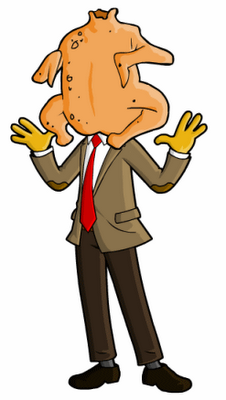 The Beatles is arguably the most famous band of all times. What are the names of the four members of the group? (1p)The upcoming James Bond film is the 24th in line about the British secret agent. What is it called? (1p)In an unfortunate incident, Mr. Bean once got his head stuck inside his Christmas turkey. What was he trying to achieve? (1p)The British are proud of their pub culture. What is "pub" short for? (1p)The USThe TV show Breaking Bad is set in the state of New Mexico. What is the name of the city? (1p)Which American author is known for his love of boxing, fishing and hunting, and for having written, among several others, the 1929 novel A Farewell to Arms? (1p)There are three towns in the United States that have the name Santa Claus. What is the other name for Santa Claus (julenissen) used in the US? (1p)Soccer is currently the 5th most popular sport in the United States, based on viewership and participation. Can you name the four most popular ones? (4p)AustraliaWhat is the population of Australia? And how many sheep are there in the country?What is the name of the capital of Australia? (1p)Australia is famous for its wildlife. Can you name four animals not found anywhere else on the planet? (max 4p)Which Australian actor is famous for playing the Wolverine in the X-Men film series? (1p)The restWhich country in Africa has the largest English-speaking population? (1p)The name of New Zealand's national bird is also a nickname for the nation's inhabitants. What is it? (1p)India, Australia, Canada and the United States are all huge countries. Can you rank them from largest to smallest? (1p)The fastest man in the world comes from an English-speaking country. What is his name and where does he come from? (2p)